PRESSEINFORMATION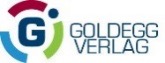 Buchneuerscheinung Frühjahr 2021Die Kunst, rhetorische Trickser auszutricksen„Dirty Trickser“ sind hinterhältig: Sie nutzen Schwachstellen des Gesprächspartners, ignorieren seine Bedürfnisse und zielen bewusst auf seine mentale Verunsicherung. Wer solchen Attacken ausgesetzt ist, kann sogar gesundheitliche Beeinträchtigungen davontragen. Wie wir unfaire rhetorische Tricks durchschauen, verbale Angriffe abwehren und schlagfertig agieren können, zeigt die Kommunikationstrainerin Claudia Berghaus in ihrem neuen Buch „Dirty Tricks“.Die Manipulationstechniken durchschauenDirty Tricks in der Rhetorik sind vielfältige verbale und nonverbale Verhaltensweisen in Gesprächssituationen, die dafür sorgen, dass wir uns unwohl fühlen, unsere Souveränität verlieren und im schlimmsten Fall sogar gegen unseren Willen agieren. „Doch wer sich die Mühe macht, diese Mechanismen zu analysieren, kann daraus rhetorische Strategien ableiten, die langzeitig wirken und Respekt verschaffen“, so die Autorin, die in ihren Seminaren dazu anregt, eine individuelle, zum eigenen Charakter passende Art zu kreieren, derartigen Angriffen selbstsicher zu begegnen.Ob Schmeicheln, Bloßstellen, Fehlerkorrektur oder provokante körpersprachliche Signale: Wer derartige Manipulationstechniken durchschaut, kann entspannt die Kontrolle behalten, ohne impulsiv darauf zu reagieren. „Wenn Körper und Kopf im Gleichgewicht sind und das Zeitmanagement beim Reden stimmt, sind die Grundpfeiler für ein sicheres Auftreten gesetzt“, schreibt Claudia Berghaus.Die persönliche Konterstrategie entwerfenEiner ihrer Grundsätze als Kommunikationstrainerin lautet: Es geht alles, wenn es stimmig ist und zum Redner oder zur Rednerin passt –, denn eine antrainierte und aalglatte Rhetorik überzeugt niemanden. Authentisch reagieren können wir am besten dann, wenn wir die eigenen Denkstrukturen, Körpergewohnheiten und Reaktionsmuster durchschauen. Trotz des Einsatzes rhetorischer Mittel dringen wir dann sicher und wirkungsvoll durch.Nicht jeder ist ein schneller und schlagfertiger Typ, der sich mit Gegenangriffen durch rhetorische Konterphrasen wohlfühlt. Auch für die langsamen Denker und für feinfühlige, weiche Persönlichkeiten gibt es geeignetes Werkzeug, um Dirty Trickser auszutricksen. Nicht auf jeden Angriff muss sofort oder wortgewaltig reagiert werden. Zur Anschauung liefert die Autorin Analysen von Gesprächssituation, etwa mit Angela Merkel. Sie zeigen, wie wir knifflige Täuschungsmanöver mit einem unscheinbaren „Ach so?“ im Stil von Merkel Art entspannt überstehen können. Bewusst nicht auf einen Dirty Trick zu reagieren, ist in manchen Situationen und Positionen der beste Selbstschutz.Claudia Berghaus
Dirty Tricks
Wie Sie unfaire rhetorische Tricks durchschauen, verbale Angriffe abwehren und schlagfertig reagieren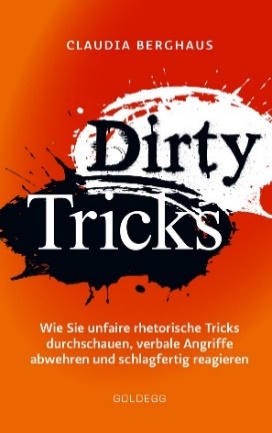 Die AutorinClaudia Berghaus ist Medienwissenschaftlerin und Germanistin mit breitem Portfolio als Dokumentarfilm-Regisseurin, Regieassistentin und Redakteurin des ZDF-Morgenmagazins.In ihre Kommunikationstrainings fließen Bausteine der Sprecherziehung (DGSS, Deutsche Gesellschaft für Sprach- und Sprecherziehung), Logopädie, Rhetorik- und NLP-Techniken mit ein. Professionelles Kamerafeedback zu Körperpräsenz, Stimme und Sprache sowie effektive Vorbereitungsmodule und Tipps zur souveränen Präsentation von Redeinhalten gibt sie in Trainingsgruppen oder im Einzelcoaching weiter. Mit dem Erfolgsformat „Dirty Tricks in der Rhetorik“ begeistert sie im Seminarbereich. www.deine-rhetorik.deClaudia Berghaus unterstützt Menschen dabei, ihre Einzigartigkeit und Ausstrahlungskraft sichtbar zu machen. Sie motiviert dazu, in kniffligen Situationen gelassen und authentisch zu bleiben, eigene Schwachstellen zu akzeptieren und auch den Humor nicht zu vergessen.BibliografieClaudia BerghausDirty TricksWie Sie unfaire rhetorische Tricks durchschauen, verbale Angriffe abwehren und schlagfertig reagieren Softcover | 180 S. | 19,00 € | ISBN 978-3-99060-216-4Erscheint am 22.02.2021Pressematerial zum DownloadPresserückfragen, RezensionsexemplareMag. Maria Schlager-KrügerGoldegg Verlag GmbH Wien und BerlinF +43 1 505 43 76-46 | M +43 699 14404446maria.schlager@goldegg-verlag.comwww.goldegg.verlag.com 